АДОУ «Юргинский детский сад Юргтнского муниципального районаПАМЯТКА ДЛЯ РОДИТЕЛЕЙ 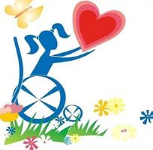 «Вежливым и добрым быть совсем не трудно…»     Воспитатель: Давыдова ЕА.Каждый человек должен жить в сфере добра и сам создавать его вокруг. Доброта соединяет, объединяет, роднит, вызывает симпатию и дружбу. Человек, который делает добро другим, чувствует себя счастливым, себя любя – несчастен. Человек, который любит только себя, который не имеет друзей, остаётся один, когда приходят тяжёлые жизненные испытания.Белая лента – символ толерантности по отношению к людям с ограниченными возможностями.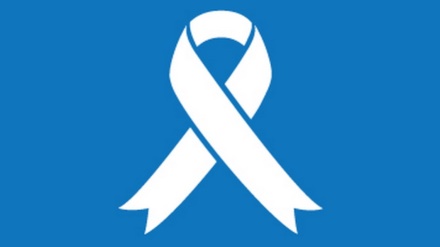 На Руси исстари именно белый цвет означал милосердие и благородство. Пусть эта лента станет знаком Вашей поддержки, готовности прийти на помощь в любую минуту к тем, кто в этом нуждается.       В 1992 году Генеральная Ассамблея ООН провозгласила 3 декабря Международным днём инвалидов.           Согласно статистике, на Земле проживает около 1 млрд. инвалидов. Власти всех стран стараются оказать им поддержку и обеспечить полноправное участие в развитии общества, принимают программы, направленные на улучшение их жизни.       Среди инвалидов устраиваются конкурсы, соревнования, встречи. Многие из них по-настоящему талантливые люди и конечно же, все они – полноценные члены общества.Кто сказал, что вы не такие?Вы – полноценные,Вы – граждане страныИ нам, и нашему народу, и РоссииВы так же, как любой другой, нужны.Правила общения с инвалидом1. Разговаривая с инвалидом, обращайтесь непосредственно к нему, а не к сопровождающему.2. Когда вас знакомят с инвалидом, вполне естественно пожать ему руку. Даже те, кому трудно двигать рукой, или кто пользуется протезом.3. Когда вы встречаетесь с человеком, который плохо или совсем не видит, обязательно называйте себя и тех людей, которые пришли с вами. Беседуя в группе, поясняйте, к кому в данный момент вы обращаетесь.4. Если вы предлагаете помощь, ждите, пока ее примут, а затем спрашивайте, что и как делать.5. Обращайтесь к взрослыми инвалидам по имени и на "ты", только если вы хорошо знакомы.6. Опереться или повиснуть на чьей-то инвалидной коляске – то же самое, что опереться или повиснуть на ее обладателе.7. Когда вы разговариваете с человеком, испытывающим трудности в общении, будьте терпеливы, ждите, когда человек сам закончит фразу. Не поправляйте его и не договаривайте за него. Никогда не притворяйтесь, что вы понимаете, если на самом деле это не так.8. Когда вы говорите с человеком, пользующимся инвалидной коляской или костылями, расположитесь так, чтобы ваши и его глаза были на одном уровне, тогда вам будет легче разговаривать.9. Чтобы привлечь внимание человека, который плохо слышит, помашите ему рукой или похлопайте по плечу. Смотрите ему прямо в глаза и говорите четко, хотя имейте в виду, что не все люди, которые плохо слышат, могут читать по губам.10. Не смущайтесь, если случайно допустили оплошность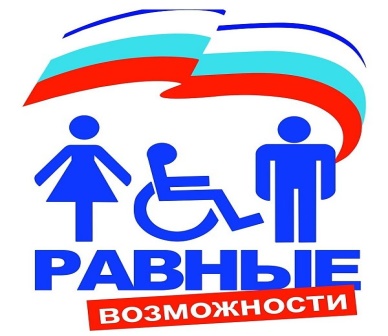                              Ворота сада                                             (Притча)   Жил – был юноша с дурным характером. Отец дал ему полный мешок гвоздей и сказал: «Забивай один гвоздь в ворота сада каждый раз, когда потеряешь терпение или поругаешься с кем-либо».   В первый день он забил 37 гвоздей в ворота сада. В последующие дни он научился контролировать свой гнев, тем самым уменьшая количество забитых гвоздей. Он понял, что проще контролировать себя, чем забивать гвозди. Наконец, наступил день, когда юноша не забил ни одного гвоздя в ворота сада. Тогда он пришёл к отцу и сообщил ему эту новость.   Отец сказал юноше: «Вынимай из ворот один гвоздь каждый раз, когда не потеряешь терпения».   Наступил день, когда юноша смог сообщить отцу, что вытащил все гвозди.    Отец подвёл сына к садовым воротам: «Сын, ты прекрасно себя вёл, но посмотри, сколько дырок на воротах! Никогда они уже не будут таким как раньше. Когда ты с кем–то ругаешься и говоришь ему неприятные вещи, ты оставляешь ему раны, как те, что на воротах. Можешь вонзить в человека нож, а потом вытащить его, но всегда останется рана… И будет неважно, сколько раз ты попросишь прощения – рана всё равно останется. Рана, принесённая словами, причиняет ту же боль, что и физическая».